Easter Crafts and Ideas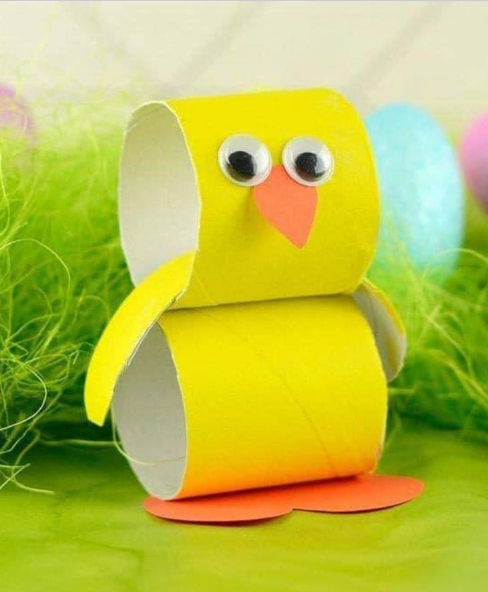 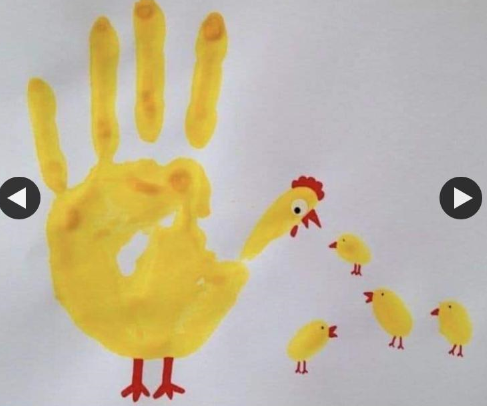 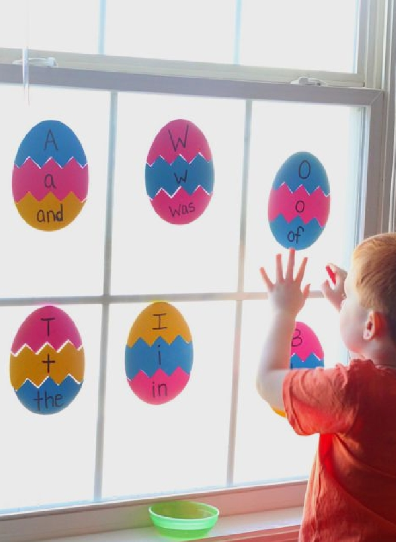 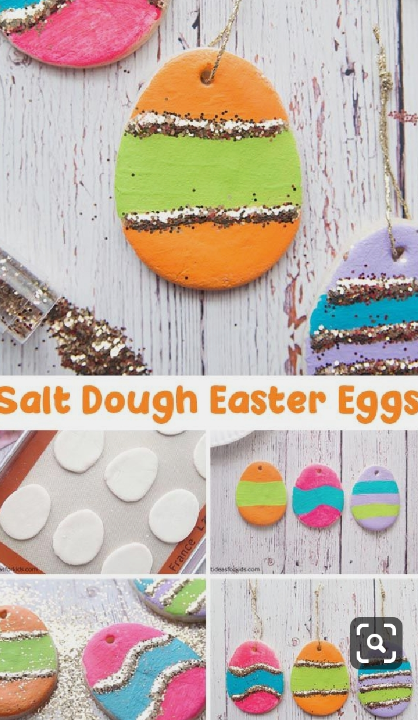 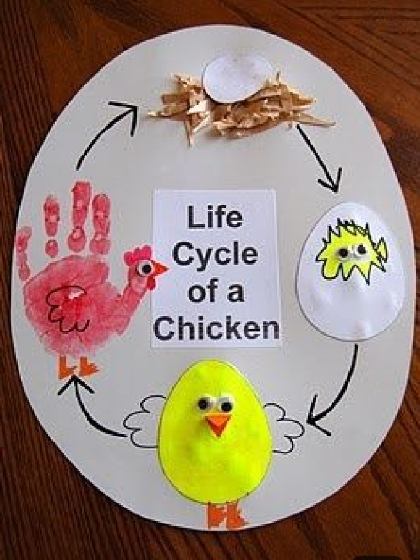 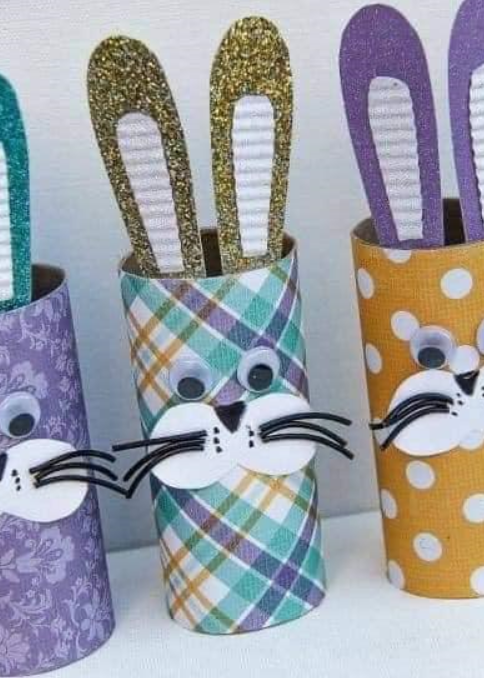 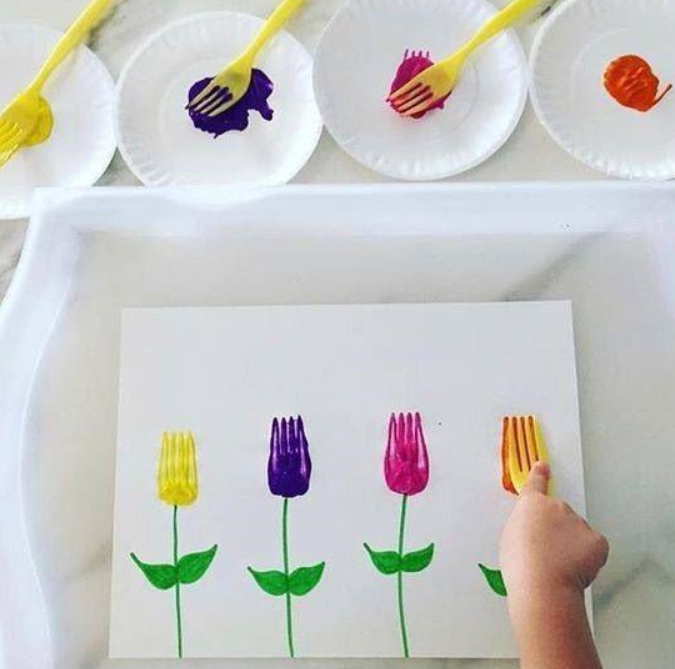 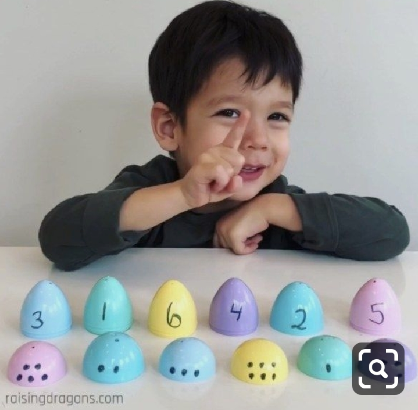 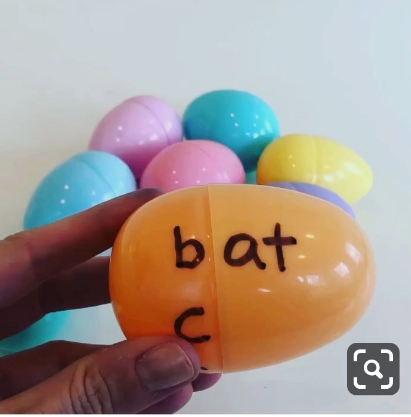 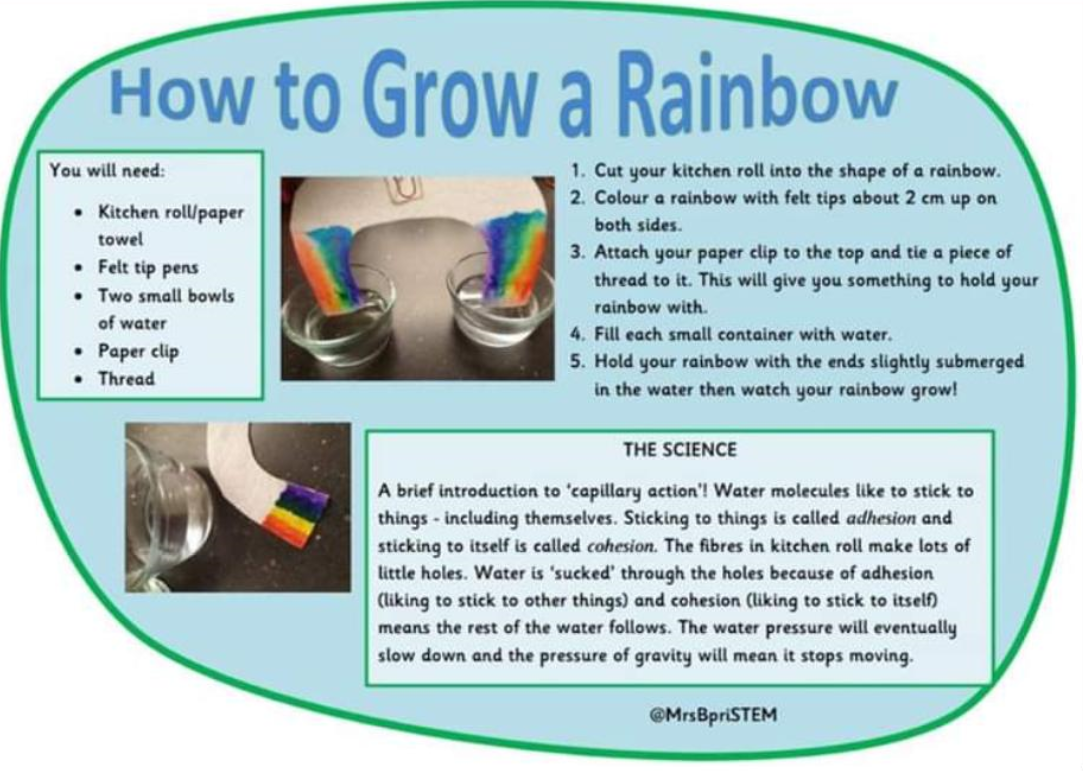 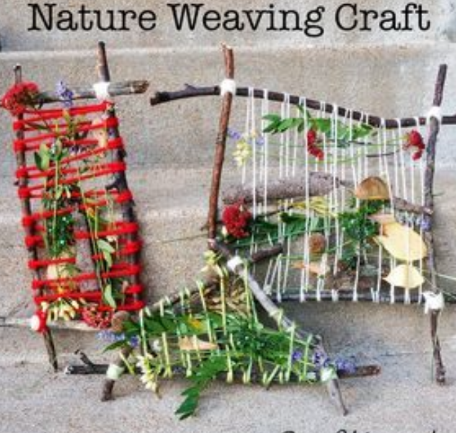 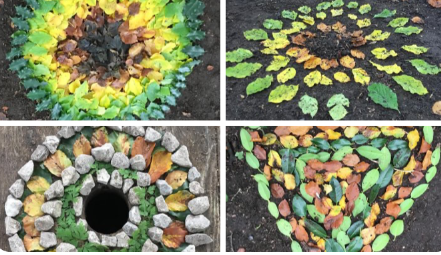 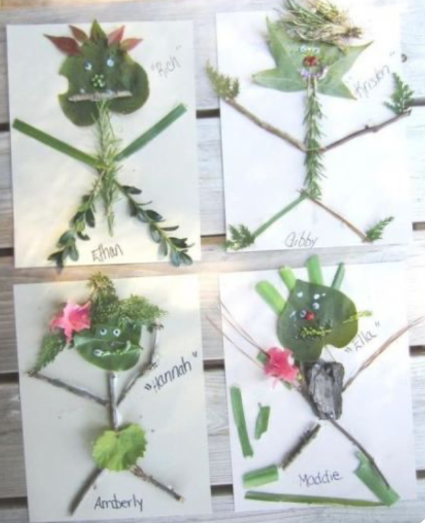 